KİMLER VAR KİMLERÇalışma Yaprağı-1Meslekler DronuÇalışma cümlesini inceleyin ve ortadaki şekle bir nesne ya da meslek yazın. 1, 2, 3, 4 numaralı şekillere ise ortadaki nesne ya da meslekle ilgili bir meslek yazın.Çalışma cümlesi:…………………………………………………………………………..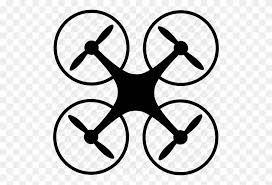 ……………………… olmasaydı………………………………………………………………………………………………………………………… olmasaydı………………………………………………………………………………………………………………………… olmasaydı………………………………………………………………………………………………………………………… olmasaydı…………………………………………………………………………………………………Etkinlik Bilgi NotuŞekil 1: Anahtar Nesnesi ve İlgili Meslek ÖrnekleriGelişim Alanı:KariyerYeterlik Alanı:Kariyer FarkındalığıKazanım/Hafta:Her mesleğin toplumsal yaşama katkısı olduğunu fark eder. / 22. HaftaSınıf Düzeyi:2. SınıfSüre:	40 dk (Bir ders saati)Araç-Gereçler:Çalışma Yaprağı-1Uygulayıcı İçin Ön Hazırlık:Cümle havuzundan etkinlik için cümle seçilmesiSüreç (Uygulama Basamakları):Aşağıdaki açıklama ile etkinliğe giriş yapılır:“Merhaba, bugün dersimizde geçen hafta özelliklerinden bahsettiğimiz mesleklerin günlük hayatımızdaki önemini anlamaya çalışacağız. Birçok meslek biliyoruz, belki de bu mesleklerden kişiler de tanıyoruz ama hayatımızda çok önemli olan ve bizim hemen aklımıza gelmeyen birçok meslek var. Öncelikle bu mesleklere örnekler verip neden önemli olduğunu, topluma nasıl katkıları olduğunu fark edeceğiz” Aşağıdaki cümle tahtaya yazılır.“Rüzgâr anahtarını evde unuttuğu için telefonla çilingir çağırmak zorunda kaldı.”Öğrencilere aşağıdaki yönerge verilir:“Hadi hep birlikte bu cümlede topluma katkı sağlayan hangi meslekler var? Meslek avcısı olup bunları bulalım, bulmak için önce cümlede geçen anahtar kelimeleri söyleyelim.” Öğrencilerden gelen cevapları tahtaya yazılır. Anahtar, kapı, çilingir, telefon kelimeleri söylenmezse eklenirÇilingirlik mesleği ile başlanır. Bu mesleği duymamış öğrencilere “Anahtarı bulamazsak ya da kapının kilidi bozulursa eve girmek çilingir çağırırız.” denilerek mesleğin görevi vurgulanır. Bir diğer kelime olan anahtara geçilir. Etkinlik Bilgi Notunda yer alan şekilden Anahtar nesnesi ve ilgili kelimeler tahtaya çizilir.Mesleklerle ilgili aşağıdaki açıklamalar yapılır:“Anahtar- kilit tasarlayan mucitler Anahtarın üretildiği madeni çıkartan madencilerAnahtarı üreten fabrikalarda işçilerAnahtar satan ya da anahtar çoğaltan anahtarcılar var.İlgili meslekler çoğaltılabilir.”Açıklamadan sonra aşağıdaki sorular sorulur.Bu mesleklerin topluma katkıları neler? Bu meslekler olmadığında neler olur? Öğrencilerin cevapları dinlendikten sonra mesleklerin önemi ile ilgili şu açıklamalar yapılabilir.“Mesela madenciler olmasaydı, birçok üründe kullanılacak malzeme olmayacağı için üretim olmazdı. Anahtarı satan kişiler olmasaydı üretilen anahtarlar ihtiyaç sahibi kişilere ulaşmazdı.”Öğrenciler 4-5 kişilik gruplara ayrılır. Aşağıdaki cümlelerden biri seçilip tahtaya yazılır.Deniz televizyonda vatoz balıkları ile ilgili bir belgeseli çok beğendi.Eylül kitap almak için otobüsle şehir merkezine gitti.Toprak futbol oynarken bileğini burktu.İnci bale gösterisi için hazırlanan kostümünü denemek için terziye gitti.Çalışma Yaprağı–1 dağıtılır ve doldurmaları istenir.Öğrencilere “Hangi meslekleri buldunuz?” sorusu yöneltilir. Grupların meslekler drone’una yazdıklarını okumaları istenir. “Olmasaydı ne olurdu” sorusuna verilen cevaplar tartışılır. Aşağıdaki açıklama ile etkinlik sonlandırılır:“Meslekler günlük hayatımızda ve diğer mesleklerin işlerini düzgün yapmasında çok önemlidir. Bu bir zincir gibidir. Toplum bu sayede birbirini tamamlar, ihtiyaçlar karışlanır.” Gruplar tarafından tamamlanan çalışma yaprakları toplanarak sınıf panosuna asılır.Kazanımın Değerlendirilmesi:Öğrencilerden daha önce hiç duymadığı bir mesleği araştırmaları, adını ve ne iş yaptığını öğrenip gelmeleri istenir.Uygulayıcıya Not:Etkinlikte kullanılan cümleler ve nesneler öğretmen tarafından sınıfın özellikleri dikkate alınarak değiştirilebilir. Tüm gruplara aynı cümlenin verilmesine göre etkinlik hazırlanmıştır fakat istenirse her gruba farklı cümle de verilebilir. Özel gereksinimli öğrenciler için;Çalışma yaprağında yer alan yazılı materyallere Braille yazı eklenebilir ya da punto büyütülerek materyal desteği sağlanabilir.Etkinliğin tamamlanması için ek süre verilebilir.Mesleklerle ilgili anlatım görsellerle zenginleştirilerek öğretmen desteği sağlanabilir.Grup çalışması sırasında akran eşleştirmesi yapılarak akran desteği sağlanabilir.Etkinliği Geliştiren:Esra Kıdıman